THE NAVAL ENGINEER 
FEEDBACK FORM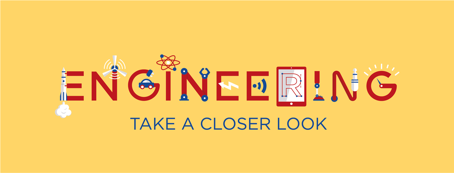 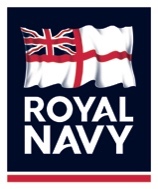 Please complete the form and return it via email to: NAVYSPTENG-TNEMAILBOX@mod.gov.ukYour DetailsTNE Feedback DetailsSelect the feedback subject from the list below: (at least 1)Please rate TNE, on a scale of 1 to 5, where 1 is poor and 5 is excellent based on:Content: (Please select one)	1    2    3    4    5 Images: (Please select one)	1    2    3    4    5 Layout: (Please select one)	1    2    3    4    5 Interest: (Please select one)	1    2    3    4    5 Relevance: (Please select one)	1    2    3    4    5 Overall look: (Please select one)	1    2    3    4    5 Name:Role:Rank/Title:Email:Please tell us which edition your feedback is regarding:Spring/Summer        Autumn/Winter        Year:       Article Suggestions Distribution Images Reward & Recognition OtherYour general overview of TNE (maximum 150 words)Your specific feedback (maximum 150 words)